RULES AND CONDITIONS     To be run under the current BRC rules.                        No Horse/Pony can compete in more than 3 classes.Combinations can only ride in three consecutive classes at the championships.Riders qualifying for class 6 or 7 may compete in a non-championship section of the previous class as a warm up class. Riders may if they wish compete in the class higher than their qualifying classes. In a non-championship section. Providing they are within the above rules.May be split into junior and senior sections if numbers permit. (juniors being 16yrs and under.)No side reins, grass reins or adaptation of tack will be allowed. Leading reins must remain attached to the bridle throughout the class.Verbally assisted riders must remain so throughout the class.There will be a tack inspection.  No Whips or Spurs will be allowed in the competition, the practise arena or on the Conquest site. No entry will be accepted without a qualification card or after the closing date.Mini Show Jumping ChampionshipsConquest Centre    Taunton, Somerset, TA2 6PN 9:30amSunday 10th September 2017 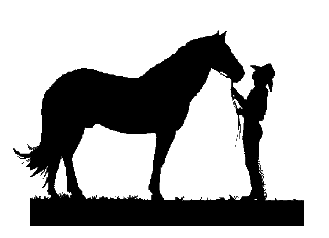     Entries open from 1st July and close 1st September 2017.Entries accepted from qualifying shows held up until 31st August 2017.NO entries will be taken on the day.Entry Fee: £10 per class.Class 1: Open 15cm.      -      May be led/ verbally assisted. Class 2: Open 25cm.      -      May be led/ verbally assistedClass 3: Open 35cm.      -      May be led/ verbally assistedClass 4: Open 45cm.      -      May be Verbally assisted.Class 5: Open 55cm.      -      May be verbally assisted.Class 6: Open 60cm.      -      Not Assisted. - No Fillers.Class 7: Open 65cm.      -      Not Assisted. -  To Include Fillers.Times: On our website from Thursday 7th September for approximate class times.Entry Form for the championship Show.Cheques made payable to ‘Conquest Equestrian Centre’Please forward all entries on the attached entry form with full payment to:  Events, Conquest Centre, Norton Fitzwarren, Taunton. TA2 6PN.Have you remembered to include your qualification card?I agree that I have read and will abide by the rules as shown on the Conquest Website.Signed........................................................................................................Date...........................................................................................................Prizes and awards.Class 1. Rosettes to 8th place. Divided into sections. A. led. B.  unled. C. Senior. With a sash to the overall Winner.Class 2. Rosettes to 8th place. Divided into sections. A. led. B.  unled. C. Senior. With a sash to the overall Winner.Class 3. Rosettes to 8th place. Divided into sections. A. led. B.  unled. C. Senior. With a sash to the overall Winner.Class 4. Rosettes to 8th place. Divided into Sections. A. Junior. B. Senior. With a sash to the overall Winner.Class 5. Rosettes to 8th place. Divided into Sections. A. Junior. B. Senior. With a sash to the overall Winner.Class 6. Rosettes to 8th place. Divided into Sections. A. Junior. B. Senior. With a sash to the overall Winner.Class 7. Rosettes to 8th place. Divided into Sections. A. Junior. B. Senior. With a sash to the overall Winner.A best turned out rosette will be awarded in each class which has been kindly sponsored by The County Veterinary Clinic.A Rosette will be awarded for the best ridden round in each class which has been kindly sponsored by Miss Helene Hewitt.classRiderHorseEntry fee.